
ՀԱՅԱՍՏԱՆԻ ՀԱՆՐԱՊԵՏՈՒԹՅԱՆ
ՍՅՈՒՆԻՔԻ ՄԱՐԶԻ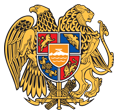  ՔԱՋԱՐԱՆ ՀԱՄԱՅՆՔ
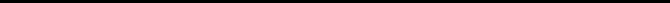 ԱՐՁԱՆԱԳՐՈՒԹՅՈՒՆ N 7ՀԱՅԱՍՏԱՆԻ ՀԱՆՐԱՊԵՏՈՒԹՅԱՆ ՍՅՈՒՆԻՔԻ ՄԱՐԶԻ ՔԱՋԱՐԱՆ ՀԱՄԱՅՆՔԻ ԱՎԱԳԱՆՈՒ 2022 ԹՎԱԿԱՆԻ ՀՈԿՏԵՄԲԵՐԻ 18-Ի ՎԵՑԵՐՈՐԴ ՀԵՐԹԱԿԱՆ  ՆԻՍՏԻՆԻՍՏԸ ՎԱՐՈՒՄ Է՝ Քաջարան համայնքի ղեկավար՝ Մանվել Փարամազյանը։ՆԻՍՏՆ ԱՐՁԱՆԱԳՐՈՒՄ Է՝ աշխատակազմի քարտուղար Մագաղատ Ավետիսյանը։ՆԻՍՏԻՆ ՄԱՍՆԱԿՑՈՒՄ ԵՆ՝ Քաջարան համայնքի ավագանու 7 /վեց/ անդամներ՝ Մերուժան Աթայանը, Արմեն Անդրեասյանը, Արմեն Հակոբյանը, Կարինե Մակիյանը, Սասուն Առաքելյանը, Էրիկ Սաղաթելյանը, Մարինա Գևորգյանը, որոնց գրանցման արդյունքների վերաբերյալ հայտարարությամբ հանդես եկավ աշխատակազմի քարտուղար՝ Մագաղատ Ավետիսյանը։ Նիստին մասնակցում են նաև համայնքի  ղեկավարի խորհրդականներ՝ Վազգեն Ազարյանը, Քրիստինե Մարտիրոսյանը, համայնքապետարանի բաժնի պետեր և աշխատակիցներ։Ավագանու անդամ՝ Գարիկ Իսրայելյանը բանավոր տեղեկացրել էր, որ նիստին չի կարող մասնակցել իր հանգուցյալ հոր ծննդյան կապակցությամբ։ Իսկ ավագանու անդամ Դերենիկ Ստեփանյանը բացակայում էր նիստից։Լսեցին
ՀԱՅԱՍՏԱՆԻ ՀԱՆՐԱՊԵՏՈՒԹՅԱՆ ՍՅՈՒՆԻՔԻ ՄԱՐԶԻ ՔԱՋԱՐԱՆ ՀԱՄԱՅՆՔԻ ԱՎԱԳԱՆՈՒ 2022 ԹՎԱԿԱՆԻ ՀՈԿՏԵՄԲԵՐԻ  18-Ի ԹԻՎ 6 ՀԵՐԹԱԿԱՆ ՆԻՍՏԻ ՕՐԱԿԱՐԳԸ ՀԱՍՏԱՏԵԼՈՒ ՄԱՍԻՆ                                                                                     /Զեկ. Մանվել Փարամազյան/Հաստատել Հայաստանի Հանրապետության Սյունիքի մարզի Քաջարան համայնքի ավագանու 2022 թվականի հոկտեմբերի 18-ի թիվ 6 հերթական նիստի օրակարգը.Հայաստանի Հանրապետության Սյունիքի մարզի Քաջարան համայնքի ավագանու 2021 թվականի դեկտեմբերի 27-ի N 51-Ն որոշման մեջ փոփոխություն կատարելու մասին։ Հայաստանի Հանրապետության Սյունիքի մարզի Քաջարան համայնքի բյուջեի պահուստային ֆոնդից գումար հատկացնելու մասին։ Հայաստանի Հանրապետության  Սյունիքի մարզի Քաջարան համայնքի 2022 թվականի բյուջեի երրորդ եռամսյակային հաշվետվության կատարման մասին։ Հայաստանի Հանրապետության Սյունիքի մարզի Քաջարան համայնքին սեփականության իրավունքով պատկանող տրանսպորտային միջոցներն անհատույց օգտագործման տրամադրելու մասին։  Հայաստանի Հանրապետության Սյունիքի մարզի Քաջարան համայնքի վարչական տարածքում հողամասերի նպատակային նշանակության փոփոխության նպատակով Սյունիքի մարզի Քաջարան համայնքի համակցված փաստաթղթում նախատեսվող փոփոխություններին հավանություն տալու մասին։   Հայաստանի Հանրապետության Սյունիքի մարզի Քաջարան համայնքի վարչական տարածքում գտնվող հողամասերի նպատակային նշանակությունը փոփոխելու մասին։  Քաջարան համայնքի վարչական տարածքում, համայնքի սեփականություն հանդիսացող  հողամասերը «Եվրո Էներգո Հոլդինգ» ՍՊԸ ընկերությանը սահմանափակ օգտվելու իրավունքով /սերվիտուտ/ տրամադրելու համաձայնություն տալու մասին։ Քաջարան համայնքի սեփականություն հանդիսացող Ք․Քաջարան Լեռնագործների 4/4 հասցեում գտնվող տարածքը վարձակալության իրավունքով օգտագործման տրամադրելու մասին։ ՔՎԵԱՐԿՈՒԹՅՈՒՆկողմ – 7դեմ – 0ձեռնպահ – 0ՈՐՈՇԵՑԻՆ․Հաստատել՝ ՀԱՅԱՍՏԱՆԻ ՀԱՆՐԱՊԵՏՈՒԹՅԱՆ ՍՅՈՒՆԻՔԻ ՄԱՐԶԻ ՔԱՋԱՐԱՆ ՀԱՄԱՅՆՔԻ ԱՎԱԳԱՆՈՒ 2022 ԹՎԱԿԱՆԻ ՀՈԿՏԵՄԲԵՐԻ 18-Ի ԹԻՎ 6 ՀԵՐԹԱԿԱՆ ՆԻՍՏԻ ՕՐԱԿԱՐԳԸ՝ համաձայն որոշման նախագծի։Որոշումն ընդունվեց։ Լսեցին
ՀԱՅԱՍՏԱՆԻ ՀԱՆՐԱՊԵՏՈՒԹՅԱՆ ՍՅՈՒՆԻՔԻ ՄԱՐԶԻ ՔԱՋԱՐԱՆ ՀԱՄԱՅՆՔԻ ԱՎԱԳԱՆՈՒ 2021 ԹՎԱԿԱՆԻ ԴԵԿՏԵՄԲԵՐԻ 27-Ի N 51-Ն ՈՐՈՇՄԱՆ ՄԵՋ ՓՈՓՈԽՈՒԹՅՈՒՆ ԿԱՏԱՐԵԼՈՒ ՄԱՍԻՆ/Զեկ. Լուսինե Գևորգյան/       Ղեկավարվելով  «Տեղական ինքնակառավարման մասին» Հայաստանի Հանրապետության  օրենքի 18-րդ հոդվածի 1-ին մասի  5-րդ կետի, «Հայաստանի Հանրապետության բյուջետային համակարգի մասին» օրենքի 33-րդ հոդվածի 4-րդ մասի, «Նորմատիվ իրավական ակտերի մասին»  Հայաստանի Հանրապետության օրենքի 33-րդ հոդվածի 1-ին մասի 3-րդ կետի և 34-րդ հոդվածի  դրույթներով, Հայաստանի Հանրապետության Սյունիքի մարզի Քաջարան համայնքի ավագանու 2021 թվականի դեկտեմբերի 27-ի Քաջարան  համայնքի 2022թ․-ի բյուջեն հաստատելու մասին թիվ 51-Ն որոշման մեջ կատարել փոփոխություններ՝ համաձայն  2, 3 և 6 հավելվածների։Սույն որոշումն ուժի մեջ է մտնում  պաշտոնական հրապարակմանը հաջորդող օրվանից:ՔՎԵԱՐԿՈՒԹՅՈՒՆկողմ –7դեմ – 0ձեռնպահ – 0ՈՐՈՇԵՑԻՆ․Հաստատել՝ ՀԱՅԱՍՏԱՆԻ ՀԱՆՐԱՊԵՏՈՒԹՅԱՆ ՍՅՈՒՆԻՔԻ ՄԱՐԶԻ ՔԱՋԱՐԱՆ ՀԱՄԱՅՆՔԻ ԱՎԱԳԱՆՈՒ 2021 ԹՎԱԿԱՆԻ ԴԵԿՏԵՄԲԵՐԻ 27-Ի N 51-Ն ՈՐՈՇՄԱՆ ՄԵՋ ՓՈՓՈԽՈՒԹՅՈՒՆ ԿԱՏԱՐԵԼՈՒ ՄԱՍԻՆ ՈՐՈՇՈՒՄԸ՝ համաձայն որոշման նախագծի։Որոշումն ընդունվեց։ Լսեցին
ՀԱՅԱՍՏԱՆԻ ՀԱՆՐԱՊԵՏՈՒԹՅԱՆ ՍՅՈՒՆԻՔԻ ՄԱՐԶԻ ՔԱՋԱՐԱՆ ՀԱՄԱՅՆՔԻ ԲՅՈՒՋԵԻ ՊԱՀՈՒՍՏԱՅԻՆ ՖՈՆԴԻՑ ԳՈՒՄԱՐ ՀԱՏԿԱՑՆԵԼՈՒ ՄԱՍԻՆ/Զեկ. Լուսինե Գևորգյան/Ղեկավարվելով «Տեղական ինքնակառավարման մասին» Հայաստանի Հանրապետության օրենքի 90-րդ հոդվածի 2-րդ մասով, առնելով «Քաջարան համայնքի կոմունալ տնտեսություն» ՓԲԸ-ի 12.09.2022 թվականի 89 գրությունը և աջարան համայնքի բնակչուհի՝ Նաիրա Եսայանի 17.10.2022 թվականի համայնքի ղեկավարին ուղղված դիմումն, համայնքի ավագանին որոշում է՝.Հայաստանի Հանրապետության Սյունիքի մարզի Քաջարան համայնքի բյուջեի պահուստային ֆոնդից կատարել հատկացում՝«Քաջարան համայնքի կոմունալ տնտեսություն» ՓԲԸ-ին - 1 584 640 (մեկ միլիոն հինգ հարյուր ութսունչորս հազար վեց հարյուր քառասուն) ՀՀ դրամ- Քաջարան համայնքի խմելաջրի մաքրման կայանի քլորակայանի անխափան աշխատանքի կազմակերպման համար ձեռք բերված վակուում կարգավորիչի համար:Քաջարան համայնքի սոցիալապես անապահով, բազմաշունչ ընտանիք ունեցող բնակչուհի՝ Նաիրա Գավրուշայի Եսայանին – 1 000 000 (մեկ միլիոն) ՀՀ դրամ բնակարան ձեռք բերելու համար։Սույն որոշումն ուժի մեջ է մտնում  պաշտոնական հրապարակմանը  հաջորդող օրվանից: ՔՎԵԱՐԿՈՒԹՅՈՒՆկողմ – 7դեմ – 0ձեռնպահ – 0ՈՐՈՇԵՑԻՆ․Հաստատել՝ ՀԱՅԱՍՏԱՆԻ ՀԱՆՐԱՊԵՏՈՒԹՅԱՆ ՍՅՈՒՆԻՔԻ ՄԱՐԶԻ ՔԱՋԱՐԱՆ ՀԱՄԱՅՆՔԻ ԲՅՈՒՋԵԻ ՊԱՀՈՒՍՏԱՅԻՆ ՖՈՆԴԻՑ ԳՈՒՄԱՐ ՀԱՏԿԱՑՆԵԼՈՒ ՄԱՍԻՆ ՈՐՈՇՈՒՄԸ՝ համաձայն որոշման նախագծի։Որոշումն ընդունվեց։ ԼսեցինՀԱՅԱՍՏԱՆԻ ՀԱՆՐԱՊԵՏՈՒԹՅԱՆ  ՍՅՈՒՆԻՔԻ ՄԱՐԶԻ ՔԱՋԱՐԱՆ ՀԱՄԱՅՆՔԻ 2022 ԹՎԱԿԱՆԻ ԲՅՈՒՋԵԻ ԵՐՐՈՐԴ ԵՌԱՄՍՅԱԿԱՅԻՆ ՀԱՇՎԵՏՎՈՒԹՅԱՆ ԿԱՏԱՐՄԱՆ ՄԱՍԻՆ /Զեկ. Լուսինե Գևորգյան/Ղեկավարվելով Բյուջետային համակարգի մասին ՀՀ օրենքի 35-րդ հոդվածի 1-ին մասի  և Տեղական ինքնակառավարման մասին ՀՀ օրենքի 18-րդ հոդվածի  1-ին մասի 6-րդ կետի և  38-րդ հոդվածի 1-ին մասի 1-ին կետի  դրույթներով և հաշվի առնելով Հայաստանի Հանրապետության Սյունիքի մարզի Քաջարան համայնքի ղեկավարի  առաջարկությունը, Հայաստանի Հանրապետության  Սյունիքի մարզի Քաջարան համայնքի ավագանին որոշում  Է`Ընդունել ի գիտություն՝ Հայաստանի Հանրապետության Սյունիքի մարզի Քաջարան համայնքի 2022 թվականի բյուջեի կատարման երրորդ եռամսյակի մասին հաշվետվության 1-6 հատվածները։Սույն որոշումն ուժի մեջ է մտնում  որոշման ընդունման մասին իրազեկելու օրվան հաջորդող օրվանից: ՔՎԵԱՐԿՈՒԹՅՈՒՆկողմ – 7դեմ – 0ձեռնպահ – 0ՈՐՈՇԵՑԻՆ․Հաստատել՝ ՀԱՅԱՍՏԱՆԻ ՀԱՆՐԱՊԵՏՈՒԹՅԱՆ  ՍՅՈՒՆԻՔԻ ՄԱՐԶԻ ՔԱՋԱՐԱՆ ՀԱՄԱՅՆՔԻ 2022 ԹՎԱԿԱՆԻ ԲՅՈՒՋԵԻ ԵՐՐՈՐԴ ԵՌԱՄՍՅԱԿԱՅԻՆ ՀԱՇՎԵՏՎՈՒԹՅԱՆ ԿԱՏԱՐՄԱՆ ՄԱՍԻՆ ՈՐՈՇՈՒՄԸ՝ համաձայն որոշման նախագծի։Որոշումն ընդունվեց։ ԼսեցինՀԱՅԱՍՏԱՆԻ ՀԱՆՐԱՊԵՏՈՒԹՅԱՆ ՍՅՈՒՆԻՔԻ ՄԱՐԶԻ ՔԱՋԱՐԱՆ ՀԱՄԱՅՆՔԻՆ ՍԵՓԱԿԱՆՈՒԹՅԱՆ ԻՐԱՎՈՒՆՔՈՎ ՊԱՏԿԱՆՈՂ ՏՐԱՆՍՊՈՐՏԱՅԻՆ ՄԻՋՈՑՆԵՐՆ ԱՆՀԱՏՈՒՅՑ ՕԳՏԱԳՈՐԾՄԱՆ ՏՐԱՄԱԴՐԵԼՈՒ ՄԱՍԻՆ /Զեկ. Մագաղատ Ավետիսյան/Ղեկավարվելով <<Տեղական ինքնակառավարման մասին>>  ՀՀ օրենքի 18-րդ  հոդվածի 1-ին մասի 21-րդ կետով,  և հաշվի առնելով համայնքի ղեկավարի առաջարկությունը, համայնքի ավագանին որոշում է.- Համաձայնություն տալ Հայաստանի Հանրապետության Սյունիքի մարզի Քաջարան համայնքին սեփականության իրավունքով պատկանող 2021թ.-ի արտադրության <<XCMG XZJ5120ZYSD5>> մակնիշի, 716 CM 61 հաշվառման համարանիշի աղբատար,2021թ.-ի արտադրության <<XCMG XZJ5180ZYSD5>> մակնիշի, 717 CM 61 հաշվառման համարանիշի աղբատար,2022թ.-ի արտադրության <<SHACMAN L3000 SX 31858F401>> մակնիշի, 428 CF 61 հաշվառման համարանիշի ինքնաթափ բեռնատարտրանսպորտային միջոցներն անհատույց և 5/հինգ/ տարի ժամկետով օգտագործման տրամադրել <<Քաջարան համայնքի կոմունալ տնտեսություն>> ՓԲԸ-ին։Համայնքապետարանի աշխատակազմի քարտուղարին ապահովել սույն որոշումից բխող գործառույթների իրականացումը։ ՔՎԵԱՐԿՈՒԹՅՈՒՆկողմ – 7դեմ – 0ձեռնպահ – 0ՈՐՈՇԵՑԻՆ․Հաստատել՝ ՀԱՅԱՍՏԱՆԻ ՀԱՆՐԱՊԵՏՈՒԹՅԱՆ ՍՅՈՒՆԻՔԻ ՄԱՐԶԻ ՔԱՋԱՐԱՆ ՀԱՄԱՅՆՔԻՆ ՍԵՓԱԿԱՆՈՒԹՅԱՆ ԻՐԱՎՈՒՆՔՈՎ ՊԱՏԿԱՆՈՂ ՏՐԱՆՍՊՈՐՏԱՅԻՆ ՄԻՋՈՑՆԵՐՆ ԱՆՀԱՏՈՒՅՑ ՕԳՏԱԳՈՐԾՄԱՆ ՏՐԱՄԱԴՐԵԼՈՒ ՄԱՍԻՆ ՈՐՈՇՈՒՄԸ՝ համաձայն որոշման նախագծի։Որոշումն ընդունվեց։ ԼսեցինՀԱՅԱՍՏԱՆԻ ՀԱՆՐԱՊԵՏՈՒԹՅԱՆ ՍՅՈՒՆԻՔԻ ՄԱՐԶԻ ՔԱՋԱՐԱՆ ՀԱՄԱՅՆՔԻ ՎԱՐՉԱԿԱՆ ՏԱՐԱԾՔՈՒՄ ՀՈՂԱՄԱՍԵՐԻ ՆՊԱՏԱԿԱՅԻՆ ՆՇԱՆԱԿՈՒԹՅԱՆ ՓՈՓՈԽՈՒԹՅԱՆ ՆՊԱՏԱԿՈՎ ՍՅՈՒՆԻՔԻ ՄԱՐԶԻ ՔԱՋԱՐԱՆ ՀԱՄԱՅՆՔԻ ՀԱՄԱԿՑՎԱԾ ՓԱՍՏԱԹՂԹՈՒՄ ՆԱԽԱՏԵՍՎՈՂ ՓՈՓՈԽՈՒԹՅՈՒՆՆԵՐԻՆ ՀԱՎԱՆՈՒԹՅՈՒՆ ՏԱԼՈՒ ՄԱՍԻՆ/Զեկ. Հերմինե Հարությունյան/Ղեկավարվելով «Տեղական ինքնակառավարման մասին» Հայաստանի Հանրապետության օրենքի 18-րդ հոդվածի 1-ին մասի 29)-րդ կետով, Հայաստանի Հանրապետության Հողային օրենսգրքի 3-րդ հոդվածի 1-ին կետով, համաձայն Հայաստանի Հանրապետության կառավարության 2011 թվականի դեկտեմբերի 29-ի թիվ 1920-Ն որոշման և հաշվի առնելով Քաջարան համայնքի ղեկավարի առաջարկությունը, համայնքի ավագանինՈՐՈՇՈՒՄ Է.Հավանություն տալ Սյունիք-5 միկրոռեգիոնալ մակարդակի տարածական պլանավորման փաստաթղթերում կատարել փոփոխություն, ըստ որի առաջարկվում է՝ա/ ՀՀ Սյունիքի մարզի Քաջարան համայնքի Կաթնառատ գյուղում գտնվող համայնքի սեփականություն հանդիսացող գյուղատնտեսական նշանակության այլ 0,00217հա հողերից /կադաստրային ծածկագիր 09-038-0481-0001-ից/ փոխադրել էներգետիկայի, տրանսպորտի, կապի, կոմունալ ենթակառուցվածների օբյեկտների նշանակության հողերի կատեգորիա՝ <<կապի>> գործառնական նշանակությամբ:2․Համայնքի ղեկավարին` կազմել և օրենսդրությամբ սահմանված կարգով հողերի օգտագործման ժամանակավոր սխեմաների համաձայնեցման միջգերատեսչական հանձնաժողովի քննարկմանը ներկայացնել համապատասխան հողաշինարարական գործը։ ՔՎԵԱՐԿՈՒԹՅՈՒՆկողմ – 7դեմ – 0ձեռնպահ – 0ՈՐՈՇԵՑԻՆ․Հաստատել՝ ՀԱՅԱՍՏԱՆԻ ՀԱՆՐԱՊԵՏՈՒԹՅԱՆ ՍՅՈՒՆԻՔԻ ՄԱՐԶԻ ՔԱՋԱՐԱՆ ՀԱՄԱՅՆՔԻ ՎԱՐՉԱԿԱՆ ՏԱՐԱԾՔՈՒՄ ՀՈՂԱՄԱՍԵՐԻ ՆՊԱՏԱԿԱՅԻՆ ՆՇԱՆԱԿՈՒԹՅԱՆ ՓՈՓՈԽՈՒԹՅԱՆ ՆՊԱՏԱԿՈՎ ՍՅՈՒՆԻՔԻ ՄԱՐԶԻ ՔԱՋԱՐԱՆ ՀԱՄԱՅՆՔԻ ՀԱՄԱԿՑՎԱԾ ՓԱՍՏԱԹՂԹՈՒՄ ՆԱԽԱՏԵՍՎՈՂ ՓՈՓՈԽՈՒԹՅՈՒՆՆԵՐԻՆ ՀԱՎԱՆՈՒԹՅՈՒՆ ՏԱԼՈՒ ՄԱՍԻՆ ՈՐՈՇՈՒՄԸ՝ համաձայն որոշման նախագծի։Որոշումն ընդունվեց։ ԼսեցինՀԱՅԱՍՏԱՆԻ ՀԱՆՐԱՊԵՏՈՒԹՅԱՆ ՍՅՈՒՆԻՔԻ ՄԱՐԶԻ ՔԱՋԱՐԱՆ ՀԱՄԱՅՆՔԻ ՎԱՐՉԱԿԱՆ ՏԱՐԱԾՔՈՒՄ ԳՏՆՎՈՂ ՀՈՂԱՄԱՍԵՐԻ ՆՊԱՏԱԿԱՅԻՆ ՆՇԱՆԱԿՈՒԹՅՈՒՆԸ ՓՈՓՈԽԵԼՈՒ ՄԱՍԻՆ/Զեկ. Հերմինե Հարությունյան/Ղեկավարվելով «Տեղական ինքնակառավարման մասին» Հայաստանի Հանրապետության օրենքի 18-րդ հոդվածի 1-ին մասի 21 և 29-րդ կետերով, Հայաստանի Հանրապետության հողային օրենսգրքի 3-րդ հոդվածի 1-ին կետով, համաձայն Հայաստանի Հանրապետության կառավարության 2011 թվականի դեկտեմբերի 29-ի թիվ 1920-Ն որոշման, հիմք ընդունելով Հայաստանի Հանրապետության Քաջարան համայնքի ավագանու 2021 թվականի ապրիլի 14-Ա որոշումը և հաշվիառնելով Քաջարան համայնքի ղեկավարի առաջարկությունը, համայնքի ավագանին որոշում է՝Սյունիք-5 միկրոռեգիոնալ մակարդակի տարածական պլանավորման փաստաթղթերում ներառված Քաջարան քաղաքի և Ներքին Գիրաթաղ բնակավայրի համակցված փաստաթղթերում` համաձայն հավելվածների փոխադրել հետևյալ հողամասերը:ա/ Քաջարան համայնքի Քաջարան քաղաքի Գետափնյա փողոցի թիվ  գտնվող 40 հասցեում գտնվող (09-007-0013-0001 կադաստրային ծածկագրից) 1․4 հեկտար հատուկ պահպանվող տարածքների նշանակության <<հանգստի համար նախատեսված>> գործառնական նշանակության հողամասը փոխադրել բնակավայրերի նշանակության հողերի կատեգորիա՝ «հասարակական կառուցապատման» գործառնական նշանակությամբ  (հատված ՀԲ-1, Հավելված 1);բ/ Քաջարան համայնքի Ներքին Գիրաթաղ բնակավայրում գտնվող (09-038-0237-0001 կադաստրային ծածկագրից) 0,8 հեկտար և (09-038-0239-0003 կադաստրային ծածկագրից) 0,45 հեկտար գյուղատնտեսական նշանակության այլ հողամասերը փոխադրել էներգետիկայի․ կապի, տրանսպորտի, կմունալ ենթակառուցվածների նշանակության հողերի կատեգորիա՝ «էներգետիկայի» գործառնական նշանակությամբ  (հատվածներ ԳԷ-1, ԳԷ-2, Հավելված 2);2. Համայնքի ղեկավարին՝ ձեռնարկել սույն որոշումից բխող գործառույթների իրականացումն: ՔՎԵԱՐԿՈՒԹՅՈՒՆկողմ – 7դեմ – 0ձեռնպահ – 0ՈՐՈՇԵՑԻՆ․Հաստատել՝ ՀԱՅԱՍՏԱՆԻ ՀԱՆՐԱՊԵՏՈՒԹՅԱՆ ՍՅՈՒՆԻՔԻ ՄԱՐԶԻ ՔԱՋԱՐԱՆ ՀԱՄԱՅՆՔԻ ՎԱՐՉԱԿԱՆ ՏԱՐԱԾՔՈՒՄ ԳՏՆՎՈՂ ՀՈՂԱՄԱՍԵՐԻ ՆՊԱՏԱԿԱՅԻՆ ՆՇԱՆԱԿՈՒԹՅՈՒՆԸ ՓՈՓՈԽԵԼՈՒ ՄԱՍԻՆ ՈՐՈՇՈՒՄԸ՝ համաձայն որոշման նախագծի։Որոշումն ընդունվեց։ ԼսեցինՔԱՋԱՐԱՆ ՀԱՄԱՅՆՔԻ ՎԱՐՉԱԿԱՆ ՏԱՐԱԾՔՈՒՄ, ՀԱՄԱՅՆՔԻ ՀԱՆԴԻՍԱՑՈՂ  ՀՈՂԱՄԱՍԵՐԸ «ԵՎՐՈ ԷՆԵՐԳՈ ՀՈԼԴԻՆԳ» ՍՊԸ ԸՆԿԵՐՈՒԹՅԱՆԸ ՍԱՀՄԱՆԱՓԱԿ ՕԳՏՎԵԼՈՒ ԻՐԱՎՈՒՆՔՈՎ /ՍԵՐՎԻՏՈՒՏ/ ՏՐԱՄԱԴՐԵԼՈՒ ՀԱՄԱՁԱՅՆՈՒԹՅՈՒՆ ՏԱԼՈՒ ՄԱՍԻՆ/Զեկ. Հերմինե Հարությունյան/Ղեկավարվելով Տեղական ինքնակառավարման մասին Հայաստանի Հանրապետության օրենքի 18-րդ հոդվածի 1-ին մասի 21-րդ կետով,  Հողային օրենսգրքի 50-րդ հոդվածի 3-րդ կետի 3-րդ ենթակետով,  հիմք ընդունելով Քաջարան համայնքի ավագանու 27 ապրիլի 2020թ․ թիվ 17-Ն որոշումը, ՀՀ հանրային ծառայությունները կարգավորող հանձնաժողովի կողմից 18․06․2022թ․ տրամադրված էլեկտրական էներգիայի արտադրության N 0703 լիցենզիան, 18.06.2021թ․, տրված N 0234-21 ՋՕ, հաշվի առնելով ԵՎՐՈ ԷՆԵՐԳՈ ՀՈԼԴԻՆԳ ՍՊ ընկերության 04․08․2022թ. գրությունը և Քաջարան համայնքի ղեկավարի առաջարկությունը, համայնքի ավագանին որոշում է՝1. Համաձայնություն տալ Քաջարան համայնքի վարչական տարածքում, համայնքի սեփականություն հանդիսացող, համայնքի Նոր Աստղաբերդ բնակավայրում գտնվող, գյուղատնտեսական նշանակության 0.4324 հա /09-106-0404-0006 կադաստրային ծածկագրով/  և 0,566 հա /09-106-0404-0005 կադաստրային ծածկագրով/ այլ հողերից սահմանափակ օգտվելու իրավունքով (սերվիտուտ)  խողովակաշարի կառուցման և սպասարկման նպատակով՝ մինչև 2040 թվականի հունիսի 16-ը տրամադրել «ԵՎՐՈ ԷՆԵՐԳՈ ՀՈԼԴԻՆԳ» ՍՊ ընկերությանը:2. Սերվիտուտի տրամադրման  տարեկան վարձավճար սահմանել համապատասխան 54050 /հիսունչորս հազար հիսուն/ ՀՀ դրամ և  70750 / յոթանասուն հազար երկու հարյուր հիսուն/ ՀՀ դրամ:3․ Համայնքի ղեկավարին՝ ձեռնարկել սույն որոշումից բխող գործառույթների իրականացումն: ՔՎԵԱՐԿՈՒԹՅՈՒՆկողմ – 7դեմ – 0ձեռնպահ – 0ՈՐՈՇԵՑԻՆ․Հաստատել՝ ՔԱՋԱՐԱՆ ՀԱՄԱՅՆՔԻ ՎԱՐՉԱԿԱՆ ՏԱՐԱԾՔՈՒՄ, ՀԱՄԱՅՆՔԻ ՀԱՆԴԻՍԱՑՈՂ  ՀՈՂԱՄԱՍԵՐԸ «ԵՎՐՈ ԷՆԵՐԳՈ ՀՈԼԴԻՆԳ» ՍՊԸ ԸՆԿԵՐՈՒԹՅԱՆԸ ՍԱՀՄԱՆԱՓԱԿ ՕԳՏՎԵԼՈՒ ԻՐԱՎՈՒՆՔՈՎ /ՍԵՐՎԻՏՈՒՏ/ ՏՐԱՄԱԴՐԵԼՈՒ ՀԱՄԱՁԱՅՆՈՒԹՅՈՒՆ ՏԱԼՈՒ ՄԱՍԻՆ ՈՐՈՇՈՒՄԸ՝ համաձայն որոշման նախագծի։Որոշումն ընդունվեց։ ԼսեցինՔԱՋԱՐԱՆ  ՀԱՄԱՅՆՔԻ ՍԵՓԱԿԱՆՍՈՒԹՅՈՒՆ ՀԱՆԴԻՍԱՑՈՂ Ք․ ՔԱՋԱՐԱՆ ԼԵՌՆԱԳՈՐԾՆԵՐԻ 4/4 ՀԱՍՑԵՈՒՄ ԳՏՆՎՈՂ ՏԱՐԱԾՔԸ ՎԱՐՁԱԿԱԼՈՒԹՅԱՆ ԻՐԱՎՈՒՆՔՈՎ ՕԳՏԱԳՈՐԾՄԱՆ ՏՐԱՄԱԴՐԵԼՈՒ ՄԱՍԻՆ/Զեկ. Հերմինե Հարությունյան/Ղեկավարվելով  «Տեղական ինքնակառավարման» մասին Հայաստանի Հանրապետության օրենքի 18-րդ հոդվածի 1-ին մասի  21-րդ կետով,  <<Նորմատիվ իրավական ակտերի մասին>>  Հայաստանի Հանրապետության օրենքի 20-րդ հոդվածի 1-ին կետի,հիմք ընդունելով Քաջարան համայնքի ավագանու 27 ապրիլի 2020թ․ թիվ 17-Ն որոշումը և  հաշվի առնելով «ՔԱՋԱՐԱՆ ԶԱՐԹՈՆՔ» բնապահպանական ՀԿ-ի  նախագահ Ա․ Աթայանի դիմումը և համայնքի ղեկավարի առաջարկությունը, համայնքի ավագանին  ՈՐՈՇՈՒՄ Է.ՀՀ Սյունիքի մարզի Քաջարան համայնքի սեփականություն հանդիսացող՝ ՀՀ Սյունիքի մարզ, Քաջարանի համայնք, ք. Քաջարան Լեռնագործների 4/4 հասցեում գտնվող /սեփ. վկայական թիվ 27112020-09-0004/ 111.01 քմ մակերեսով տարածքը  պայմանագիրը ստորագրելու պահից վեց ամիս ժամկետով, ամսական 88800 /ութսունութ հազար ութ հարյուր/ ՀՀ դրամ վարձավճարով, վարձակալության իրավունքով օգտագործման տրամադրել «ՔԱՋԱՐԱՆ ԶԱՐԹՈՆՔ» բնապահպանական Հասարակական Կազմակերպությանը՝ կազմակերպության կանոնադրությանը համապատասխան գործունեություն ծավալելու նպատակով։Համայնքի ղեկավարին՝ սույն որոշումից բխող գործառույթներն իրականացնել օրենսդրությամբ սահմանված կարգով:Հաստատել՝ ՔԱՋԱՐԱՆ  ՀԱՄԱՅՆՔԻ ՍԵՓԱԿԱՆՍՈՒԹՅՈՒՆ ՀԱՆԴԻՍԱՑՈՂ Ք․ ՔԱՋԱՐԱՆ ԼԵՌՆԱԳՈՐԾՆԵՐԻ 4/4 ՀԱՍՑԵՈՒՄ ԳՏՆՎՈՂ ՏԱՐԱԾՔԸ ՎԱՐՁԱԿԱԼՈՒԹՅԱՆ ԻՐԱՎՈՒՆՔՈՎ ՕԳՏԱԳՈՐԾՄԱՆ ՏՐԱՄԱԴՐԵԼՈՒ ՄԱՍԻՆ ՈՐՈՇՈՒՄԸ՝ համաձայն որոշման նախագծի։Որոշումն ընդունվեց։ ԱՆԴՐԵԱՍՅԱՆ ԱՐՄԵՆՄԱՐԻՆԱ ԳԵՎՈՐԳՅԱՆԱԹԱՅԱՆ ՄԵՐՈՒԺԱՆՀԱԿՈԲՅԱՆ ԱՐՄԵՆՄԱԿԻՅԱՆ ԿԱՐԻՆԵՍԱՂԱԹԵԼՅԱՆ ԷՐԻԿԱՌԱՔԵԼՅԱՆ ՍԱՍՈՒՆՆԻՍՏԸ ՎԱՐՈՂ՝			 		ՄԱՆՎԵԼ ՓԱՐԱՄԱԶՅԱՆՆԻՍՏՆ ԱՐՁԱՆԱԳՐՈՂ՝		     	ՄԱԳԱՂԱՏ ԱՎԵՏԻՍՅԱՆ18 ՀՈԿՏԵՄԲԵՐԻ  2022ԹՔ․ ՔԱՋԱՐԱՆք. Քաջարան 18/10/2022